Об утверждении Положения о порядке установления публичных сервитутов на территории муниципального образования Новогригорьевское сельское поселение Нижнегорского района Республики КрымВ соответствии Гражданского кодекса Российской Федерации, Земельного кодекса Российской Федерации, Закона Республики Крым от 15 сентября 2014 года № 74-ЗРК «О размещении инженерных сооружений», Закона Республики Крым от 31 июля 2014 г. № Э8-ЗРК «Об особенностях регулирования имущественных и земельных отношений на территории Республики Крым», Федерального закона от 06.10.2003 № 131-ФЗ «Об общих принципах организации местного самоуправления в Российской Федерации», Уставом муниципального образования Новогригорьевское сельское поселение Нижнегорского района Республики Крым, Новогригорьевский сельский совет Нижнегорского района Республики КрымРЕШИЛ:Утвердить Положения о порядке установления публичных сервитутов на территории муниципального образования Новогригорьевское сельское поселение Нижнегорского  района Республики Крым (прилагается). Обнародовать настоящее решение на информационном стенде в здании администрации Новогригорьевского  сельского поселения  и на официальном сайте администрации Новогригорьевского сельского поселения Нижнегорского района Республики Крым http://novogrigor-adm91.ru/  Настоящее решение вступает в силу с момента его обнародования. Глава администрации Новогригорьевскогосельского поселения                                                                           А.М.ДанилинПриложение к  решению            сессии 1 созыва Новогригорьевскогосельскогосовета от « »__________2016 г №Положение о порядке установления публичных сервитутов на территории муниципального образования Новогригорьевское сельское поселение Нижнегорского района Республики Крым1. Предмет и цели регулированияНастоящее Положение разработано в соответствии с Гражданским кодексом Российской Федерации, Земельным кодексом Российской Федерации, Закона Республики Крым от 15 сентября 2014 года № 74-ЗРК «О размещении инженерных сооружений», Закона Республики Крым от 31 июля 2014 г. № Э8-ЗРК «Об особенностях регулирования имущественных и земельных отношений на территории Республики Крым» в целях упорядочения земельных отношений, обеспечения рационального использования земель на территории муниципального образованияНовогригорьевское сельское поселение Нижнегорского района Республики Крым, а также для реализации и обеспечения правовых гарантий и законных интересов собственников, землепользователей, землевладельцев, арендаторов земельных участков, органов местного самоуправления, органов государственной власти, населения Новогригорьевского сельского поселения. Положение определяет порядок установления публичных сервитутов в отношении земельных участков, находящихся на территории муниципального образования Новогригорьевское сельское поселение Нижнегорского района  Республики Крым, без изъятия данных земельных участков. Действие Положения распространяется на всех участников земельных отношений (собственников, землепользователей, землевладельцев, арендаторов). Публичный сервитут может устанавливаться одновременно с принятием решения о предоставлении земельного участка либо в отношении земельного участка, находящегося в собственности, постоянном (бессрочном) пользовании, пожизненном наследуемом владении или в безвозмездном срочном пользовании. Орган местного самоуправления принимает решения об установлении публичного сервитута независимо от того, какой орган принял решение о предоставлении земельного участка и когда оно было принято. Публичные сервитуты устанавливаются в отношении земельных участков, прошедших государственный кадастровый учет. Установление публичного сервитута осуществляется с учетом результатов общественных слушаний. Публичные слушания об установлении публичных сервитутов по правилам Закона Республики Крым от 15 сентября 2014 года №74-ЗРК «О размещении инженерных сооружений» не проводятся. Публичный сервитут является правом лица на ограниченное пользование землями или земельными участками и устанавливается в целях обеспечения следующих видов деятельности: размещения инженерных сооружений; размещения объектов недропользования и их неотъемлемых принадлежностей; проведения изыскательских и исследовательских работ, а также складирования строительных материалов и размещения временных построек для целей, указанных в настоящей части.Публичный сервитут подлежит государственной регистрации в соответствии с законодательством о государственной регистрации прав на недвижимое имущество и сделок с ним. Публичные сервитуты на территории муниципального образования Новогригорьевское сельское поселение Нижнегорского района Республики Крым могут устанавливаться, если это необходимо для обеспечения интересов государственных или муниципальных нужд, для: а) прохода или проезда через земельный участок;б) использования земельного участка в целях ремонта и эксплуатации коммунальных, инженерных, электрических и других линий и сетей, а также объектов транспортной инфраструктуры; в) размещения на земельном участке межевых и геодезических знаков и подъездов к ним; г) проведения дренажных работ на земельном участке; д) забора (изъятия) водных ресурсов из водных объектов; е) временного пользования земельным участком в целях проведения изыскательских, исследовательских и других работ; ж) свободного доступа к прибрежной полосе. з) эксплуатацию, текущее содержание и охрану объектов, размещенных в границах публичных сервитутов; и) консервацию и снос принадлежащих обладателю сервитута объектов;к) земляные работы и рекультивацию земель в границах публичных сервитутов; Сервитут может быть срочным или постоянным. Срок установления публичного сервитута в отношении земельного участка, расположенного в границах земель, зарезервированных для государственных или муниципальных нужд, не может превышать срок резервирования таких земель. Осуществление сервитута должно быть наименее обременительным для земельного участка, в отношении которого он установлен. Публичный сервитут должен быть прекращен в случае отсутствия общественных нужд, для которых он был установлен, путем принятия акта об отмене сервитута. Публичные сервитуты не могут быть установлены в отношении земельных участков если: а) установление публичного сервитута приведет к невозможности использования земельного участка полностью и (или) по целевому назначению; б) цель, для достижения которой предполагалось установить публичный сервитут, может быть достигнута другим способом, в том числе путем установления частного сервитута. 2. Порядок установления публичных сервитутовУстановление публичных сервитутов на земельные участки осуществляется в соответствии с действующим законодательством Российской Федерации, на основании решения Новогригорьевского сельского совета Нижнегорского района Республики Крым. Лицо, заинтересованное в установлении публичного сервитута (далее - инициатор) обращается с представлением или с ходатайством об установлении публичного сервитута в администрацию Новогригорьевского сельского поселения. Представление или ходатайство об установлении публичного сервитута должно содержать следующие сведения: а) о земельном участке, в отношении которого предполагается установить публичный сервитут: местоположение, площадь, обременения, кадастровый номер, категория земель, вид разрешенного использования;б) о собственнике, землепользователе, землевладельце земельного участка, в том числе идентификационный номер налогоплательщика (ИНН), данные государственной регистрации юридического лица (номер, дата внесения записи в Единый государственный реестр юридических лиц), фамилию, имя, отчество физического лица, его паспортные данные и индивидуальный номер налогоплательщика (ИНН) и государственной регистрации права на земельный участок. Данные государственной регистрации юридического лица и государственной регистрации права на земельный участок представляются на основании выписки из соответствующего государственного реестра;в) о цели установления публичного сервитута (содержание публичного сервитута) и обоснование необходимости его установления;г) о предлагаемом сроке действия публичного сервитута;д) о сфере действия публичного сервитута.Ходатайство об установлении публичного сервитута подписывается руководителем юридического лица (руководителями юридических лиц) и (или) физическим лицом (физическими лицами) с указанием: а) для физического лица - фамилии, имени, отчества, паспортных данных, местожительства; б) для юридического лица - полного наименования, данных государственной регистрации и индивидуального номера налогоплательщика (ИНН). После регистрации в администрации Новогригорьевского сельского поселения представления или ходатайства об установлении публичного сервитута в течение пяти рабочих дней собственнику, землепользователю или землевладельцу земельного участка направляется письменное извещение. Решение об установлении публичного сервитута или об отказе в этом должно быть принято в течение трех месяцев со дня регистрации представления или ходатайства. Решение об отказе в установлении публичного сервитута может быть принято в случаях, если: а) установление публичного сервитута приведет к невозможности использования земельного участка; б) цель, для достижения которой предполагалось установить публичный сервитут, может быть достигнута другим способом, в том числе путем установления частного сервитута; в) не представлено достаточного обоснования необходимости установления публичного сервитута; г) публичный сервитут не соответствует правовому режиму использования земельного участка; д) отсутствует протокол общественных слушаний по вопросу установления публичного сервитута. Организацию и проведение общественных слушаний по вопросу установления публичного сервитута обеспечивает инициатор его установления с учетом требований Закона Республики Крым «О регулировании земельных отношений в Республике Крым» принятого Государственным Советом Республики Крым в первом чтении 09 июля 2014г, до внесения вопроса об установлении публичного сервитута на рассмотрение Новогригорьевским сельским советом. В случае если Инициатором является орган местного самоуправления, то общественные слушания по установлению публичного сервитута проводит администрация Новогригорьевского сельского поселения. К представлению или ходатайству об установлении публичного сервитута прилагается кадастровый паспорт земельного участка, в отношении которого предполагается установить публичный сервитут, и план этого земельного участка на картографическом материале, изготовленный за счет средств инициатора публичного сервитута, с отображением на нем той части земельного участка, на которую распространяется сфера действия планируемого публичного сервитута.В случае принятия сельским советом решения о возможности установления публичного сервитута, при наличии всех необходимых документов, Новогригорьевский сельский совет в двухнедельный срок принимает решение об установлении публичного сервитута. Решение Новогригорьевского сельского совета об установлении публичного сервитута должно содержать следующие сведения: о земельном участке, в отношении которого установлен публичный сервитут: кадастровый номер, площадь, категория земель и разрешенное использование земельного участка, адрес или местоположение земельного участка, обременения; о собственнике, землепользователе или землевладельце соответствующего земельного участка: полное наименование юридического лица, данные его государственной регистрации, индивидуальный номер налогоплательщика (ИНН), фамилия, имя, отчество физического лица, его паспортные данные и индивидуальный номер налогоплательщика (ИНН); о содержании публичного сервитута и сфере его действия, в том числе сведения о части земельного участка, который должен быть обособлен (обозначен), если это возможно, для осуществления заинтересованными лицами права ограниченного пользования земельным участком; о сроке действия публичного сервитута; об условиях установления публичного сервитутаКопия решения Новогригорьевского сельского совета об установлении публичного сервитута в течение пяти рабочих дней со дня принятия направляется правообладателю земельного участка, в отношении которого он был установлен. Администрация сельского поселения обеспечивает государственную регистрацию ограничения права на земельный участок в связи с установлением публичного сервитута. Уведомление правообладателя земельного участка, обремененного публичным сервитутом, о государственной регистрации ограничения права на земельный участок осуществляется в порядке, установленном законодательством о государственной регистрации прав на недвижимое имущество и сделок с ним. Решение Новогригорьевского сельского совета об установлении публичного сервитута в течение 10 рабочих дней со дня государственной регистрации ограничения права на земельный участок подлежит опубликованию в средствах массовой информации, являющихся источником официального опубликования нормативных правовых актов органов местного самоуправления. В случае представления Новогригорьевским сельским советом заключения о невозможности установления публичного сервитута, в течение пяти рабочих дней со дня принятия решения администрация сельского поселения вручает под роспись Инициатору либо направляет Инициатору заказным письмом с уведомлением мотивированный отказ в установлении публичного сервитута. Правообладатель земельного участка, обремененного публичным сервитутом, вправе направить в администрацию Новогригорьевского сельского поселения заявление о прекращении публичного сервитута или об установлении соразмерной платы. Заявление должно быть рассмотрено в течение двух месяцев со дня его регистрации. В случаях, если установление публичного сервитута приводит к невозможности использования земельного участка, собственник земельного участка, землепользователь, землевладелец вправе требовать изъятия у него, в том числе путем выкупа, данного земельного участка с возмещением администрацией Новогригорьевского сельского поселения убытков или предоставления равноценного земельного участка с возмещением убытков.В случаях, если установление публичного сервитута приводит к существенным затруднениям в использовании земельного участка, его собственник вправе требовать от инициатора (инициаторов) установления сервитута соразмерную плату. Порядок расчета соразмерной платы определяется решением совета депутатов Новогригорьевского сельского поселения.Лица, права и законные интересы которых затрагиваются установлением публичного сервитута, могут осуществлять защиту своих прав в судебном порядке.Лица, права которых ограничиваются публичным сервитутом, а также лица, заинтересованные в его установлении или прекращении, и их представители до принятия соответствующего решения имеют право знакомиться с материалами по вопросу установления или прекращения публичного сервитута, письменно давать необходимые разъяснения и заявлять о своем согласии или несогласии с установлением или прекращением публичного сервитута, а также присутствовать при обсуждении этих вопросов и принятии решений. Органы местного самоуправления своевременно извещают в письменной форме соответствующих лиц о месте и времени рассмотрения вопросов по поводу установления или прекращения публичных сервитутов, а также обеспечивают возможность своевременного ознакомления с соответствующими материалами. Финансирование расходов, связанных с установлением и прекращением публичных сервитутов, в том числе с возмещением убытков правообладателю земельного участка, осуществляется за счет средств инициатора (инициаторов) установления сервитута. Финансирование расходов, связанных с организацией и проведением общественных слушаний по вопросу установления публичного сервитута, осуществляется за счет средств инициатора (инициаторов) его установления, в том числе за счет лиц, направляющих ходатайство об установлении публичного сервитута.                                                                          проект 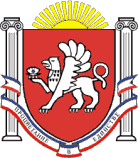 РЕСПУБЛИКА КРЫМНИЖНЕГОРСКИЙ  РАЙОННОВОГРИГОРЬЕВСКИЙ СЕЛЬСКИЙ  СОВЕТ__ заседание I-го созываРЕШЕНИЕ ___   _______  2016 года 		                                                 № ___                           с.Новогригорьевка 